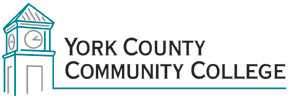 Assessment CommitteeThursday: November 17, 201612:30 – 2:00 ClocktowerThe committee met to continue the work on the communication project.  There was no agenda or business conducted.